Mykhailov Yurii SergeevihGeneral details:Certificates:Experience:Position applied for: Electrical EngineerDate of birth: 12.02.1980 (age: 37)Citizenship: UkraineResidence permit in Ukraine: YesCountry of residence: UkraineCity of residence: KhersonPermanent address: PervamaiskayContact Tel. No: +38 (099) 453-52-22E-Mail: Mykhailov.yu@mail.ruSkype: Yurii mykhailovU.S. visa: NoE.U. visa: NoUkrainian biometric international passport: Not specifiedDate available from: 15.06.2017English knowledge: ModerateMinimum salary: 5000 $ per month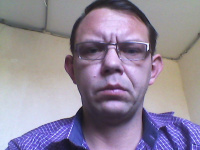 DocumentNumberPlace of issueDate of expiryCivil passportMP359434Kherson00.00.0000Seamanâs passportAB448339Kherson25.02.2019Tourist passport5711TCS avant23.06.2021TypeNumberPlace of issueDate of expiryDesignate security duties of shiboard personnel5711TCS avant23.06.2021Security related training and instruction for all seafarers13068TSC avant23.06.2021PositionFrom / ToVessel nameVessel typeDWTMEBHPFlagShipownerCrewing2nd Engineer18.09.2015-04.05.2016Infinity 9Bulk Carrier25562Man9010MajuroTaroa shipping company inc.Sea way16.11.2016-12.04.2016CrystaliaBulk Carrier25562Man9010GreeceErikub shipping company inc.Sea way09.05.2014-30.11.2014MSC Vaishnavi R.Container Ship45803Man69890LiberiaNaviara Vaishnavi S.AMSC24.06.2013-22.01.2014MSC NederlandContainer Ship37071Man29510PanamaSitoris investments inc.s.a.MSC10.10.2012-23.03.2013NienstedtenContainer Ship16802Man18115MajuroOskar wehr ko.&mdash;